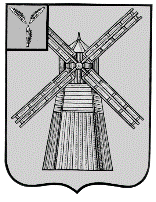 СОБРАНИЕ ДЕПУТАТОВПИТЕРСКОГО МУНИЦИПАЛЬНОГО РАЙОНАСАРАТОВСКОЙ ОБЛАСТИРЕШЕНИЕс.Питеркаот 7 апреля 2021 года                     					    №49-6О внесении изменений в решение Собрания депутатов Питерского муниципального района от 17 февраля 2021 года №47-9Руководствуясь Федеральным законом № 131-ФЗ «Об общих принципах организации местного самоуправления в Российской Федерации», Уставом Питерского муниципального района Саратовской области, рассмотрев экспертное заключение правового управления Правительства Саратовской области №10-09-04/842 от 03.03.2021 г., Собрание депутатов Питерского муниципального района Саратовской области РЕШИЛО:1.Внести в решение Собрания депутатов Питерского муниципального района от 17 февраля 2020 года №47-9 «Об утверждении Положения «О порядке назначения и проведения опроса граждан на территории Питерского муниципального района Саратовской области» следующие изменения:1.1.в приложении к решению:1.1.1.В части 2.4.2. слова «по опросным спискам» исключить;1.1.2.часть 2.4.3. исключить;1.1.3.в абзаце втором части 3.2:- абзац «-вид опроса;» исключить;-дополнить абзацами следующего содержания:«-инициатор проведения опроса граждан;- порядок и сроки формирования комиссии по проведению опроса граждан, состав, полномочия и порядок ее деятельности;- иные сведения, определяемые федеральным законодательством и законодательством Саратовской области.»;1.1.4.в абзаце пятом части 3.4.4 слова «опросных списков и» исключить;1.1.5.часть 3.7 исключить;1.1.6.часть 4.3. исключить;1.1.7.в части 4.5.1 слова «по опросным списка» исключить;1.1.8.часть 4.5.3 исключить;1.1.9.пункт в) части 4.6.1. изложить в новой редакции:«в) число опросных листов, признанных недействительными;»;1.1.10.абзац первый части 4.6.2. исключить;1.1.11.часть 4.6.6. изложить в новой редакции:«4.6.6.Комиссия признает опрос несостоявшимся в случае, если число граждан, принявших участие в опросе, составило 25% и менее от общего числа граждан, имеющих право на участие в опросе.»;1.1.12.по тексту решения и положения слова «Собрание Питерского муниципального района» заменить словами «Собрание депутатов Питерского муниципального района» в соответствующих падежах.2.Настоящее решение вступает в силу со дня официального опубликования в районной газете «Искра» и подлежит размещению на официальном сайте администрации Питерского муниципального района в сети Интернет по адресу: http://питерка.рф. 3.Контроль за исполнением настоящего решения возложить на комиссию по вопросам социальной сферы, местного самоуправления, соблюдения законности и охраны общественного порядка Собрания депутатов Питерского муниципального района.Председатель Собрания депутатов Питерского муниципального районаи.о.Главы Питерского муниципального района                                     В.Н.Дерябин                                  О.Е.Чиженьков